EXISTING SITUATION AND INTRODUCTIONThe betatron collimation system [1] of the Large Hadron Collider (LHC) is located in the Insertion Region 7 (IR7). It is composed by:three primary collimators (TCPs), intercepting tail protons;eleven secondary collimators (TCSGs), aimed at intercepting most of the beam particles leaking out of the TCPs;shower absorbers (TCLAs), aimed at containing the most energetic component of the secondary particle showers started in the upstream collimator families.Primary and secondary collimators are made of a robust material as they are potentially more exposed to primary beam losses. Carbon fibre composites (CFC) are used, which have the drawback of contributing significantly to the LHC impedance [2]. TCP and TCSG collimators are significantly activated during the LHC high-intensity operations and radiation ageing/wear is a main concern for these collimators, also because after some years of LHC operation, working on these collimators might become challenging in terms of doses to personnel. The horizontal and vertical primary collimators of IR7 (one collimator per beam per plane) are essential for any operation of the LHC at high intensity.While the TCSGs will all be replaced in two campaigns in LS2 and LS3 as a part the HL-LHC collimation upgrade [3] (see also [4] for the LS2 upgrade), the renewal of primary collimators for the high-efficiency operation in Run III and in the HL-LHC era is covered by the Consolidation project. The TCP upgrade starts in LS2 by replacing the horizontal and vertical primary collimators of IR7. The need to replace the IR7 skew collimators and the IR3 TCPs might follow in LS3 or later depending on the ageing of the present TCPs.The new collimators will be built according to the latest design that embeds in-jaw BPMs and a modular jaw design compatible with different absorbing materials. because of the resistivity of the jaw material and typical gaps deployed in operation, TCPs give an important contribution to machine impedance [2]. The TCP absorbing material to MoGr (molybdenum-graphite), wsimilar robustness against beam losses the single-collimator impedance by about a factor 2. This upgrade is funded by HL-LHC-WP5.New primary collimators are called TCPPM, as Target Collimator Primary Pickup Metallic. REASON FOR THE CHANGEThe construction of new primary collimator as consolidation of the IR7 system is considered necessary to ensure high-efficiency operations in Run III and in the HL-LHC era. The “consolidated” collimator design similar to the one adopted for new collimators built in LS1 will be used. This will add BPMs to the design for a faster alignment and orbit interlock capability. A TCP prototype with BPMs has already been used in operation since 2016.As a part of the HL-LHC-WP5, the TCP absorbing material will also be upgraded. MoGr will be used to reduce by about a factor 5 the material resistivity, for a gain of about a factor 2 in single-collimator impedance.DETAILED DESCRIPTIONThe present TCPPM design (see Figure 1) is similar to the one of the present TCPs [1]; among the most noticeable differences, there are the jaw material and the presence of Beam Position Monitors (BPMs). In fact, the design foresees jaws made of a composite material (MoGr) obtained from Molybdenum and graphite, chosen for its lower impedance and similar robustness with respect to the jaw material of the present TCPs (Carbon-Fiber-Composite, CFC). The new material is characterised by the one of CFC. The collimator jaws are equipped with BPM button pick-ups, for an easy determination of the beam closed orbit at the collimator and fast and precise alignment of the jaws. A third BPM is installed on the tank, to measure the beam position on the axis orthogonal to the one of cleaning. 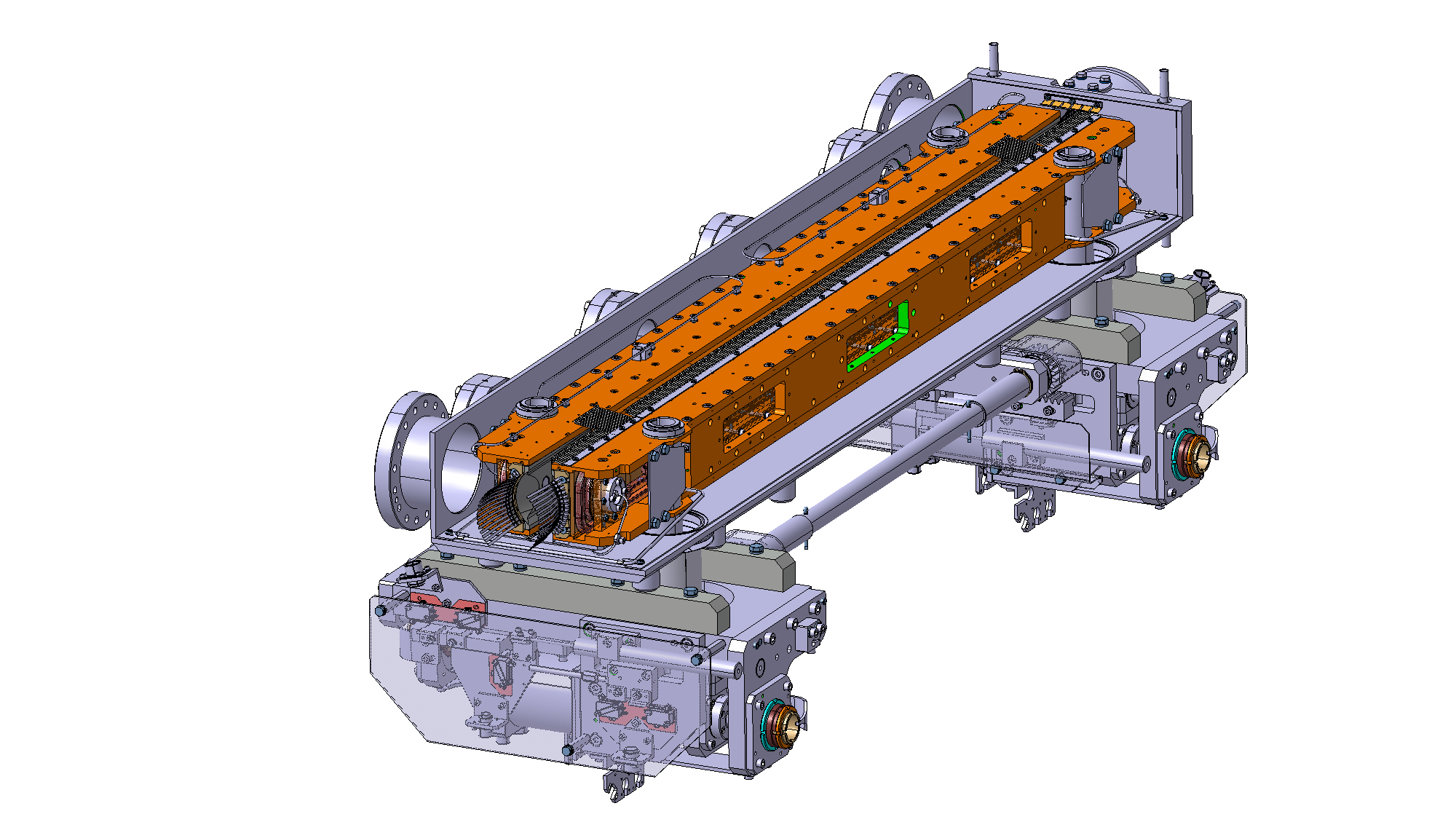 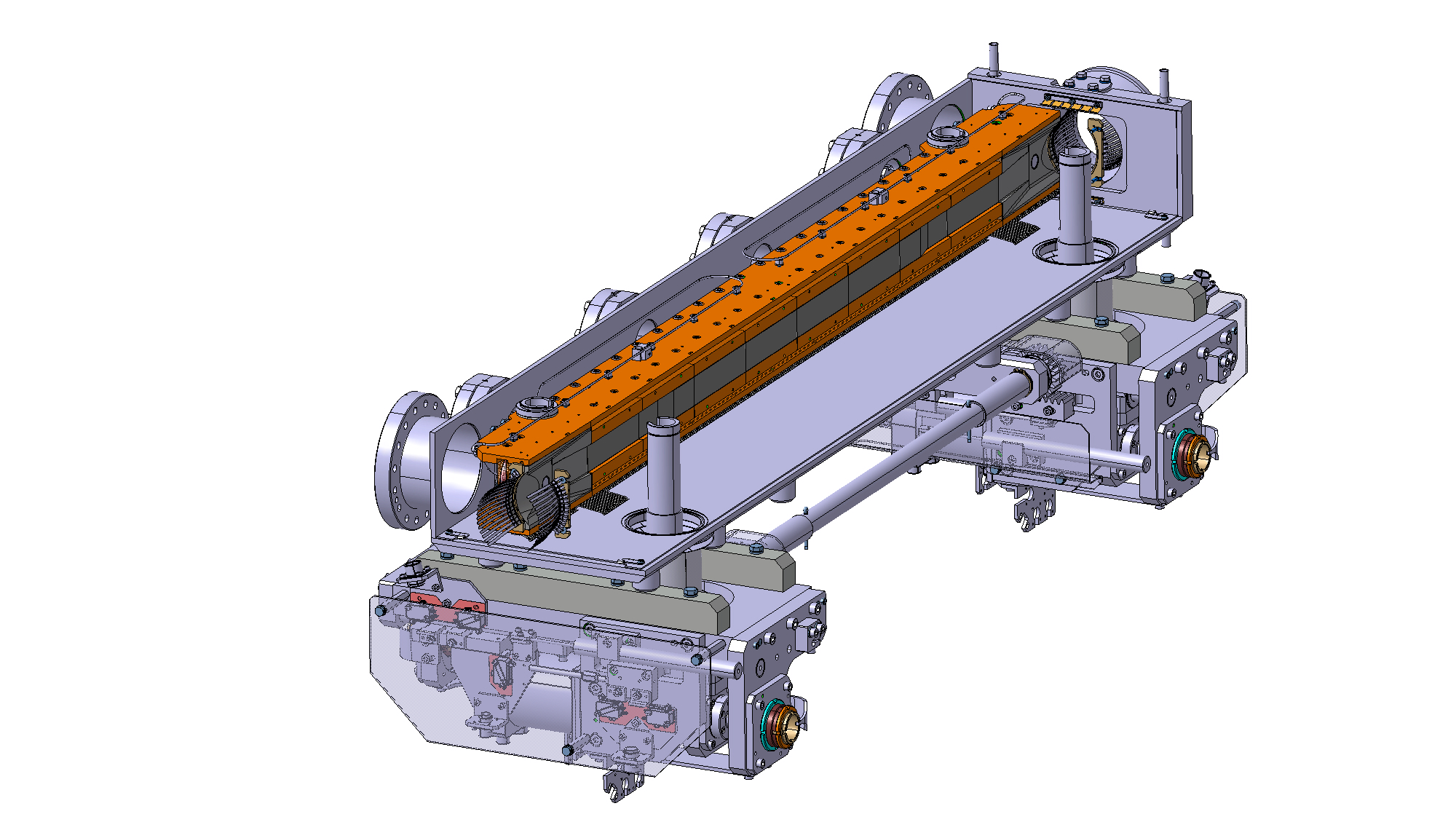 Figure 1 — 3D view [] of the TCPPM collimator (SmarTeam code: ST0953409). Top: full collimator, with RF fingers. Bottom: sketch with left jaw only to show the 60 cm active length (obtained through blocks of different thickness).Table 1 summarises the main collimator parameters of the TCPPM design. The installation of the new collimators is done by replacing the existing ones. lists the concerned slots for both B1 and B2. The layout names for the new collimators and the names of the embedded BPMs are listed in.Table 1 — Detailed parameters list of the TCPPM collimator design.Table  — Installation slots of the four new TCPPMs in IR7, replacing the existing vertical and horizontal primary collimators in IR7. We propose to keep the same layout names as for the present primary collimators.Table 4 — ‘Names’ (Layout DB functional positions) of the BPMs for the new TCPPM collimators. IMPACT ON OTHER ITEMSIMPACT ON ITEMS/SYSTEMSIMPACT ON UTILITIES AND SERVICESIMPACT ON COST, SCHEDULE AND PERFORMANCEIMPACT ON COSTIMPACT ON SCHEDULEIMPACT ON PERFORMANCEIMPACT ON OPERATIONAL SAFETYÉLÉMENT(S) IMPORTANT(S) DE SECURITÉNo Impact on EISs.OTHER OPERATIONAL SAFETY ASPECTSWORKSITE SAFETYORGANISATIONREGULATORY TESTSPARTICULAR RISKSFOLLOW-UP OF ACTIONS	BY THE TECHNICAL COORDINATIONREFERENCES	[1] O. Brüning et al. (eds), “LHC design report”, Vol. I, CERN, Geneva, Switzerland, Rep. CERN-2004-003-V-1, 2004.[2] N. Mounet, “Trensverse impedance in the HL-LHC era”, presentation at the 3rd HL-LHC Annual Collaboration meeting, Daresbury, UK (2013), https://indico.cern.ch/event/257368/[3] G. Apollinari et. al, “High Luminosity Large Hadron Collider (HL-LHC) Technical Design Report V.01'', CERN, Geneva, Switzerland, EDMS n. 1833445 v.09.05, https://edms.cern.ch/document/1833445[4] S. Redaelli et al. “First Phase of Installation of Low Impedance Secondary Collimators (TCSPM) in IR7”TCSPM ECR, under preparation, EDMS: LHC-TC-EC-0014 or 1973031, (2018).[] S. Redaelli et al., “Replacement of TCT in IR1, IR2, IR5 and of TCSG Collimators in IR6 with Collimators with Embedded BPM Buttons”, LHC-TC-EC-0003 v.1.0, EDMS doc. 1251162. [] S. Redaelli et al., “Installation of a primary collimator with orbit pickups (TCPP) replacing a TCP”, LHC-TC-EC-0005 v.1.0, EDMS doc. 1705737.[] 49th HL-TCC meeting of April 19th, 2018. https://indico.cern.ch/event/722206/ENGINEERING CHANGE REQUESTENGINEERING CHANGE REQUESTENGINEERING CHANGE REQUESTInstallation of Low-Impedance Primary Collimators with BPMs (TCPPM) in IR7Installation of Low-Impedance Primary Collimators with BPMs (TCPPM) in IR7Installation of Low-Impedance Primary Collimators with BPMs (TCPPM) in IR7BRIEF DESCRIPTION OF THE PROPOSED CHANGE(S):BRIEF DESCRIPTION OF THE PROPOSED CHANGE(S):BRIEF DESCRIPTION OF THE PROPOSED CHANGE(S):The primary collimators (TCPs) are essential for the operation at high intensity as they are used to intercept primary off-momentum and betatron losses in the multi-stage cleaning systems in IR3 and IR7. As part of the consolidation of the collimation system, horizontal and primary collimators of IR7 (four collimators) will be replaced in LS2. The new collimators will ensure high-efficiency operations in Run III and in the HL-LHC era. The new design with in-jaw beam position monitors will be used. As part of the HL-LHC-WP5, the absorbing material will also be upgraded to a low-impedance material (MoGr). This ECR details the hardware installation, proposed to take place during the Long Shutdown 2 (LS2). This activity is within the scope of the Consolidation project (with a contribution from the HL-LHC WP5 for the jaw material).The primary collimators (TCPs) are essential for the operation at high intensity as they are used to intercept primary off-momentum and betatron losses in the multi-stage cleaning systems in IR3 and IR7. As part of the consolidation of the collimation system, horizontal and primary collimators of IR7 (four collimators) will be replaced in LS2. The new collimators will ensure high-efficiency operations in Run III and in the HL-LHC era. The new design with in-jaw beam position monitors will be used. As part of the HL-LHC-WP5, the absorbing material will also be upgraded to a low-impedance material (MoGr). This ECR details the hardware installation, proposed to take place during the Long Shutdown 2 (LS2). This activity is within the scope of the Consolidation project (with a contribution from the HL-LHC WP5 for the jaw material).The primary collimators (TCPs) are essential for the operation at high intensity as they are used to intercept primary off-momentum and betatron losses in the multi-stage cleaning systems in IR3 and IR7. As part of the consolidation of the collimation system, horizontal and primary collimators of IR7 (four collimators) will be replaced in LS2. The new collimators will ensure high-efficiency operations in Run III and in the HL-LHC era. The new design with in-jaw beam position monitors will be used. As part of the HL-LHC-WP5, the absorbing material will also be upgraded to a low-impedance material (MoGr). This ECR details the hardware installation, proposed to take place during the Long Shutdown 2 (LS2). This activity is within the scope of the Consolidation project (with a contribution from the HL-LHC WP5 for the jaw material).DOCUMENT PREPARED BY:DOCUMENT TO BE CHECKED BY:DOCUMENT TO BE APPROVED BY:R. Bruce BE-ABPA. Mereghetti BE-ABPS. Redaelli BE-ABPO. Aberle, J. Albertone, C. Adorisio, G. Arduini, M. Barberan, I. Bejar Alonso, M. Bernardini, A. Bertarelli, F. Bertinelli, C. Bertone, C. Boccard, G. Bregliozzi, S. Bustamante, M. Calviani, F. Carra,G. Cattenoz, P. Chiggiato, J. P. Corso, R. De Maria, B. Delille, P. Fessia, R. Folch, J. F. Fuchs, C. Gaignant, L. Gentini, S. Gilardoni, M. Giovannozzi, G. Girardot, B. Goddard, E. Jensen, R. Jones, I. Lamas Garcia, M. Lamont, J. Lendaro, A. Masi, D. Missiaen, Y. Muttoni, T. Otto, E. Page, S. Roesler, B. Salvant, R. Steerenberg, L. Tavian, M. Tavlet, C. Vollinger, J. Wenninger.P. Collier (on behalf of the LMC)L. Rossi(on behalf of the HL-LHC Project)DOCUMENT SENT FOR INFORMATION TO:DOCUMENT SENT FOR INFORMATION TO:DOCUMENT SENT FOR INFORMATION TO:ATS groups leadersATS groups leadersATS groups leadersSUMMARY OF THE ACTIONS TO BE UNDERTAKEN:SUMMARY OF THE ACTIONS TO BE UNDERTAKEN:SUMMARY OF THE ACTIONS TO BE UNDERTAKEN:CharacteristicsUnitsValueJaw active lengthmm600Jaw absorbing materialMoGrFlange-to-flange distancemm1480Number of jaws2OrientationDepending on installation slot (see)Number of BPM buttons per jaw2Number of tank BPM buttons2RF dampingRF fingersCooling of the jawDemineralised waterMinimum gapmm<2Maximum gapmm50Stroke across zeromm5Number of motors per jaw2Angular adjustmentsYesTransverse jaw movement (fifth axis)YesST ReferenceDescriptionST0953409Model of the TCPPM collimatorST0266511Model of the support/pied for P7 (low)ST0266352Model of the lower plug-in (no BPM integrated)ST0489484Model of the cradle 0 degreesST0267922Model of the protection 0 degreesST0489576Model of the cradle 90 degreesST0267893Model of the protection 90 degreesST0953409Model of the TCPPM collimatorST0266511Model of the support/pied for P7 (low)B1 SlotB2 SlotSkew Angle [deg]TCP.D6L7.B1TCP.D6R7.B290.0TCP.C6L7.B1TCP.C6R7.B20.0BE/BIBE/BI support is required for the mounting/dismounting of the BLMs associated to the collimators: BLMTI.06L7.B1E10_TCP.D6L7.B1 (s=19790.05 m);BLMTI.06L7.B1E10_TCP.C6L7.B1 (s=19792.05 m);BLMTI.06R7.B2I10_TCP.C6R7.B2 (s=20196.27 m);BLMTI.06R7.B2I10_TCP.D6R7.B2 (s=20198.27 m).BE/BI is responsible for the BPMs acquisition. Cables should be pulled for the new BPMs. Controls units DOROS should be installed for the signal processing.BE/OPNecessary changes to the control system of the LHC must be performed to control the new collimators and read the new BPMs signals.Raw water:NoDemineralized water:Same as the present TCPs that will be replaced with the new TCPPM.Compressed air:NoElectricity, cable pulling
(power, signal, optical fibres…):Same as the present TCPs. Collimator controls will re-use the cabling of the present TCPs. On the contrary, BPM cables should be pulled for the TCP.D6L7.B1 and for the two TCPs on B2.Note that new collimators have more temperature sensors that monitor the cooling water. Controls should be updated accordingly. DEC/DIC:RQF0943607 (BE/BI) Racks (name and location):BE/BI racks in TZ76: BYY03, BY04, BY05Vacuum (bake outs, sectorisation…):For each collimator the entire vacuum sector must be vented, the bakeout installed and finally NEG activation for a total of about 3.5 wks of work per vacuum sector. In addition to tunnel activities: Vacuum acceptance test of all collimator sub-assemblies: Pickup button, PU flanges and BPM cables, motor bellows, MoGr blocks and complete jaw.Contractor vacuum test: Test bench procurement, and in situ installation with commissioning, Test follow up and validation before any shipping to CERN.Bake out procurement and equipment of each collimator at CERNFinal vacuum acceptance test of each collimator after bake out cycle of 48h at 250°C.Pump down and storage under nitrogen of all operational TCPs spares removed from machine.Special transport/ handling:NoTemporary storage of conventional/radioactive components:Storage of the removed TCPs is under the responsibility of EN/STI. They should be kept as operational spares if radiation levels allow this.Alignment and positioning:The component must be updated in the CERN layout Database before Survey activities in the LHC tunnel. Survey needs to know the positions of both targets by doing a “fiducialisation” with a laser tracker few days before the transportation of the component into the LHC.Standard alignment procedures apply – at installation, the collimator position should be adjusted by the survey team.Scaffolding:NoControls:Same as the present TCPs.GSM/WIFI networks:NoCryogenics:NoContractor(s):NoSurface building(s):NoOthers:NoDetailed breakdown of the change cost:Covered by the Consolidation project except the jaw material.Jaw material (about 300 kCHF) covered by HL-LHC WP5. See detailed discussions at the 49th HL-TCC meeting of April 19th, 2018.Budget code:61717: Consolidation of LHC primary collimators of IR7 (TCP)5370: HL-LHC WP05-Halo Cleaning-EN/STI  Proposed installation schedule:Proposed test schedule (if applicable):Prior to installation: controls tests (EN/STI) and vacuum validation (TE/VSC). Impact on the EN/EL team to be evaluated.Estimated duration:2-3 weeksUrgency:NoFlexibility of scheduling:Yes. According to production schedule, TCPPM should be available for installation as of Q4 2019.Mechanical aperture:As for all other collimators, the TCPPMs have movable jaws in the collimation plane (horizontal and vertical) and no deterioration is expected. Thus, this installation has no impact on the available aperture.Impedance:Improved compared to the present TCPs.The impedance team requires an impedance measurement with the stretched wire technique for all produced collimators (in addition to the validation of the design that was performed through measurements on prototypes) to detect potential impedance non-conformities before installation. The EN/STI team assessed that this activity is compatible with the present planning. Implications on the budgets are estimated to less than 2 kCHF per collimator that can be absorbed by the general WP5 budget (BC 61071). A risk assessment is beam organised to identify other potential implications, in particular on the vacuum conformity of the collimators, before taking a final decision on the feasibility and strategy of these measurements.Optics/MADXElectron cloud
(NEG coating, solenoid…)Insulation (enamelled flange, grounding…)No changeVacuum performance:TE-VSC will perform vacuum acceptance tests on each components to assess vacuum compatibility within LHC vacuum environment based on EDMS 1752123. In case of not conformity the collimators could be rejected and not being installed.Others:Have new hazards been created or changed?NoCould the change affect existing risk control measures?NoWhat risk controls have to be put in place?-Safety documentation to update after the modificationDefine the need for training or information after the change-RequirementYesNoCommentsIMPACT – VIC:XOperational radiation protection 
(surveys, DIMR…):XRP survey needed.TE-VSC: Dedicated WDP should be prepared and validated by RP for each step of the installation: mechanical, bake-out and NEG activation.Radioactive storage of material:XExisting TCPs will be stored as operational spares. Storage space must be made availableRadioactive waste:XBolts, seals, consumables from the removed TCPs.Non-radioactive waste:XFire risk/permit (IS41)
(welding, grinding…):XAlarms deactivation/activation (IS37):XOthers:XRequirementYesNoResponsible GroupCommentsPressure/leak tests:XEN-STITE-VSCWater pressure test of cooling pipes must be done, as specified, before vacuum acceptance test. All cooling pipes must be emptied for the vacuum test. Any water leakage during the bake out could induce short circuits and permanent damage of the bake out system with consequently exposure to higher dose for its replacements. Helium leak test of the complete collimator before and after bake out cycle is performed.Electrical tests:XOthers:RequirementYesNoCommentsHazardous substances (chemicals, gas, asbestos…):XWork at height:XConfined space working:XNoise:XCryogenic risks:XIndustrial X-ray
(tirs radio):XIonizing radiation risks (radioactive components):XThe collimators are installed in slots presently occupied by other collimators. The elements to be removed will be radioactive.Others:ActionDoneDateCommentsCarry out site activities:Carry out tests:Update layout drawings:Update equipment drawings:Update layout database:Update naming database:Update optics (MADX)Update procedures for maintenance and operationsUpdate Safety File according to EDMS document 1177755:Others: